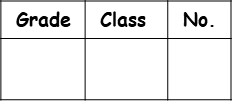 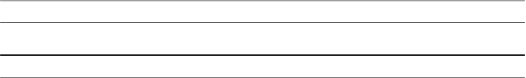 毎時間の振り返り単元の振り返り単元のゴールDate時間本時の目標Today’s Goal達成度（を付ける）できたことや新しく知ったこと，次にがんばりたいことなど／1A    B    C   ／2A    B    C   ／3A    B    C   ／4A    B    C   ／5A    B    C／6A    B    C／7A    B    C／8A    B    C